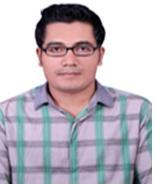 FayisE-mail: fayis.374375@2freemail.com SALES & MARKETING							Consumer & Industrial Buying BehaviorPROFESSIONAL CONSPECTUS3 years of experience in Marketing, Product &Sales Management.Key Expertise in Product & Marketing Management, Managing Product life Cycle, Product gap analysis, New Product Development, Suggesting Schemes & Promotional Ideas, POP / POSM management.Good Academic Record AREAS OF EXPERTISEProduct / Marketing ManagementMarket Survey / Product Gap AnalysisProduct Life Cycle AnalysisCompetitor product & price positioning analysis & implementing pricing strategiesCo-ordination with R & D Team for New Product DevelopmentsEstimation on Market Size, Market Share & Segment Share PlanningCatalogue & Marketing POP developmentsWork closely among the sales team to increase sales tools and guidanceCAREER PRECISCompany’s Name	:  Beeran Kutty General Trading LLC, Dubai (FMCG)Post 			:  Sales ExecutiveDuration		:  May ’15 to July ’17 Product Gap Analysis Direct all the aspects of product marketing strategy Catalogue & Marketing POP developments / Enhancing Sales ToolsNew product development and launchCompetitor product& price positioning analysisSuggested & Implemented new review system for periodical review of Sales TeamManage all activities relating to marketing, promotions and communicationsCompany’s Name	:  Altret Industries Pvt Ltd, India (Manufactures of Industrial Chemicals)Post 			:  Marketing TraineeDuration		:  June ’14 to Jan ’15Meeting with industrial clients to generate ordersAppointing and handling new and existing channel membersTo train customer attenders and dealersResponsible for achieving the sales target of assign regionPreparation of Presentations for special events as Plant Opening Ceremony / Sales EventsWorking with channel partners to promote productsVisiting customers for Demo/ Technical discussions and resolving complaintsKeeping track of collection of attributes and follow up with customers, dealersSUMMER INTERNSHIP (GUJARAT COOPERATIVE MILK MARKETING FEDERATION-AMUL)Project Title 1: A Competitive Study of Different FMCG Companies with Respect (Amul) Curd in South MumbaiIndustry & Market-Based Analysis Analyzing and identifying current potential competitorsCompetitor Profiling Analyze customer’s awareness, satisfaction, expectations, and attitudes towards AMUL.Assisted marketing team of GCMMF during 3 months of Summer Internship.Buying and merchandising processAssist ordering and processing of stockSlotting fees workDealing with customer complaints  Assisted Sales head of the Team during one week Training.	EDUCATION DOSSIER	M.B.A (Marketing)				Mumbai University   				 2012-2014B.Com with Computer Application	    	Calicut University				 2009-2011ACADEMIC RECORDActive participant of placement committee of AIAIMS, MumbaiCoordinator of “ Zeal Sports Event ” held at AIAIMS college in 2013Won First Prize in Badminton Doubles in keralosavam sports meetWon First Prize in Badminton Singles and Doubles in inter-college competition MHSSCOESecured First Prize in Badminton Singles in inter-college competition held by HKIMSRSecured Second Prize in volleyball in inter-college completion held by HKIMSRCertified By Civil Defence corps for “Defence basic course” PERSONAL VITAEDate of Birth 			:	29th March 1991Marital Status 			: 	UnmarriedNationality			:	IndianPassport No			:	M5229519SHORT TERM TRAINING – FUTURE GROUP( BIG BAZAAR) MUMBAI        Degree        Board/University   Percentage        YearM.M.S. MUMBAI66.302014B.Com with CACALICUT59.002011H.S.C.KERALA58.002008S.S.C.KERALA64.002006EXTRACURRICULAR ACTIVITIES